БІЛОЦЕРКІВСЬКА МІСЬКА РАДА	КИЇВСЬКОЇ ОБЛАСТІ	Р І Ш Е Н Н Я
від 19 червня 2020 року                                                                        № 5499-97-VII
Про внесення змін до рішення Білоцерківської міської ради від 26 березня 2020 року №5208-93-VII «Про використання орендної плати та плати за суборенду об’єктів міської комунальної власності у ІІ-IV кварталах 2020 року»	Розглянувши звернення депутата Білоцерківської міської ради Бабенко В.М. від 18 червня 2020 року № 155/02-17, відповідно до ст. ст. 25, 63 Закону України «Про місцеве самоврядування в Україні», міська рада вирішила:1. Внести зміни до рішення Білоцерківської міської ради від 26 березня 2020 року №5208-93-VII «Про використання орендної плати та плати за суборенду об’єктів міської комунальної власності у ІІ-IV кварталах 2020 року» (далі – Рішення), а саме:1.1. Пункт 1.3 Рішення викласти в такій редакції:«1.3	З  01 квітня 2020 року по 31 грудня 2020 року 100% надходжень від оренди за нежитлові приміщення та майно, балансоутримувачем яких є комунальне підприємство Білоцерківської міської ради «Агенція стратегічного розвитку Білої Церкви», спрямувати на рахунки балансоутримувача у вигляді безповоротної фінансової допомоги для відновлення та утримання нежитлових приміщень».2. Контроль за виконанням рішення покласти на постійну комісію міської ради з питань соціально-економічного розвитку, бюджету та фінансів.Міський голова								Геннадій ДИКИЙ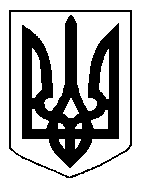 